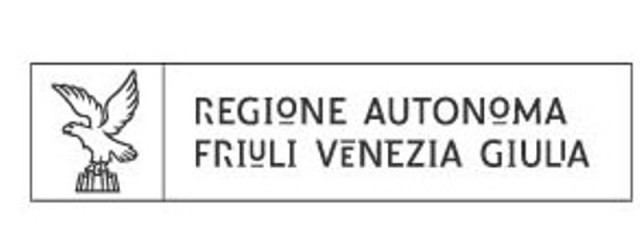 ALLEGATO A1(rif. art. 7 del regolamento)SINTESI DEL PROGETTOper la valutazione da parte del Comitato per la  allo sviluppo e il partenariato internazionale  Soggetto proponenteTitoloLocalizzazione d’interventoPartner locali del Paese di interventoData di avvio prevista: novembre 2018Durata prevista del progetto: 36 mesi.Contestualizzazione del progetto (max 20 righe): Descrizione del progetto (max 50 righe):Costo totale del progetto: 150.000 € Contributo richiesto alla Regione: 90.000 €	Pari al 60 % del costo totale del progetto.amahoro ONLUS – Associazione di VolontariatoEau et Santè à Muyinga (ESaM)Muyinga (Burundi)Comune di MuyingaParrocchia di Rugari Il Burundi figura al 184° posto su 188 nella classifica sull’Indice di Sviluppo Umano stilata dalle Nazioni Unite ed è stato testimone di uno dei più lunghi e cruenti conflitti dell’Africa moderna. La grave crisi politico-economica, che ha colpito il Burundi in questi ultimi anni, ha contribuito a peggiorare i principali e già precari indici di sviluppo umano del Paese. Nel 2015, il tasso di mortalità dei bambini sotto i 5 anni era di 81,7 ogni 1000 nascite e il 57,5% di loro era colpito da malnutrizione acuta grave. Quando si parla di malnutrizione non si può non parlare di accesso all’acqua. I neonati e i bambini molto piccoli sono le vittime più indifese delle infezioni veicolate dall'acqua impura: basti pensare che l’11% della mortalità infantile globale è provocata dalla diarrea. L’accesso all’acqua potabile è riconosciuto dalle Nazioni Unite come diritto umano fondamentale e implica che tutti dovrebbero disporre di sufficiente acqua potabile, sicura e accessibile fisicamente sia per uso personale che domestico. Nel 2015, nelle aree rurali del Burundi, solamente il 52% della popolazione aveva accesso a fonti d’acqua potabile migliorate, ossia a reti idriche e pozzi in cui la qualità dell’acqua è soggetta a controllo. Tra queste aree non rientra la zona interessata dal presente intervento: 5 frazioni del comune di Muyinga situato nel nord est del Paese al confine con Tanzania e Rwanda. La popolazione che vive nell’area si rifornisce d’acqua prelevandola da una fonte ubicata a valle. Il trasporto viene attualmente fatto a piedi, soprattutto da donne e bambini, e le taniche d’acqua trasportate a mano per più di 4 km. L’area, infatti, è caratterizzata da un’alta incidenza di casi di dissenteria e malnutrizione che rappresentano le principali cause di morte in Burundi (rispettivamente 9,3% e 6,4%). La Commissione Europea ha individuato nella promozione dell’accesso a fonti d’acqua potabile presso i centri di salute una priorità da affrontare in Burundi. E con il presente progetto si intende rispondere all’urgente bisogno di dotare il nuovo Centro di Salute costruito da amahoro nel Comune di Muyinga di una rete idrica sicura in modo da permettere l’accesso della popolazione locale a fonti d’acqua potabili migliorate.Obiettivo generaleContribuire al rafforzamento del sistema sanitario del Burundi al fine di promuovere il miglioramento permanente delle condizioni sanitarie e della qualità di vita della popolazione localeObiettivi specifici1) Contribuire a migliorare l’accesso all’acqua della popolazione locale nel Comune di Muyinga;2) Sviluppare le competenze e capacità del personale nella gestione sostenibile dell’acqua e dei servizi igienico-sanitari in collegamento con il nuovo Centro di Salute costruito; 3) Aumentare la conoscenza e la consapevolezza della popolazione del FVG sulle tematiche relative alla gestione sostenibile dell’acqua e sui risultati del progetto.Beneficiari diretti ed indirettiI beneficiari diretti sono: circa 10.000 abitanti dei 25mila abitanti delle 5 colline di Mahonda, Ruyivyi, Gatongati, Masama, Rugari che potranno avere accesso a nuove fonti d’acqua potabile presso il Centro di Salute;circa 1000 immigrati provenienti dai paesi confinanti della Tanzania e del Rwanda che si serviranno del Centro di Salute;20 operai apprendisti che verranno formati per la manutenzione e gestione della rete idrica;2 formatori sanitari che saranno istruiti dall’esperto in gestione sostenibile dell’acqua e servizi igienico-sanitari.I beneficiari indiretti sono: 3.200 persone (2 per ognuna delle 1600 famiglie) destinatarie delle campagne di sensibilizzazione sulla gestione sostenibile dell’acqua, residenti nelle colline interessate dal progetto;32 operatori sanitari di comunità che saranno istruiti dai formatori sanitari in gestione sostenibile dell’acqua e servizi igienico-sanitari; Tutte le istituzioni locali e statali: dal Distretto Sanitario, alle autorità di Comune e Provincia al Ministero della Salute, che potranno beneficiare di servizi di informazione e prevenzione aggiuntivi;I partecipanti agli eventi di sensibilizzazione che saranno realizzati in Friuli Venezia Giulia;Tutti i residenti nei Comuni dei partner del progetto, che vorranno partecipare alle serate di informazione sul progetto;Le migliaia di utenti della rete (Facebook, YouTube, Twitter) raggiunti dalla campagna di audience development (video, post in rete, etc.).Risultati attesiR.A. 1 in relazione all’obiettivo 1): Migliorato l’accesso a fonti d’acqua potabile da parte della popolazione locale del Comune di Muyinga in prossimità del nuovo Centro di Salute di GatongatiR.A. 2 in relazione all’obiettivo 2): Formato nuovo personale in gestione di reti idriche e gestione sostenibile dell’acqua e dei servizi igienico-sanitariR.A. 3 in relazione all’obiettivo 3): Informata e sensibilizzata la popolazione del FVG sulle tematiche relative alla gestione sostenibile dell’acqua e sui risultati del progetto.Principali attivitàAttività in relazione al risultato atteso 1- Costruzione del sistema di approvvigionamento idrico1.1 Selezione e reclutamento personale addetto alla costruzione del sistema idrico;1.2 Acquisto materiale costruzione sistema idrico; 1.3 Realizzazione lavori di costruzione sistema idrico e collegamento al Centro di Salute; 1.4 Attivazione di misure atte a garantire la sostenibilità del sistema di approvvigionamento idrico.Attività in relazione al risultato atteso 2 – Sviluppo delle conoscenze e competenze nella gestione sostenibile dell’acqua e di reti idriche2.1 Programmazione corso e moduli;2.2 Realizzazione corsi di formazione teorica e affiancamento on the job; 2.3 Scambio di buone prassi con progetti UE in Burundi;2.4 Monitoraggio e valutazione dei percorsi formativi e della campagna di sensibilizzazione sull’uso dell’acqua. Attività in relazione al risultato atteso 3 - Sensibilizzazione in FVG3.1 Presentazione del progetto;3.2 Disseminazione;3.3 Video illustrativo (raccolta materiale e informazioni, produzione e presentazione del video in Fvg);3.4 Disseminazione in rete e nei social network.